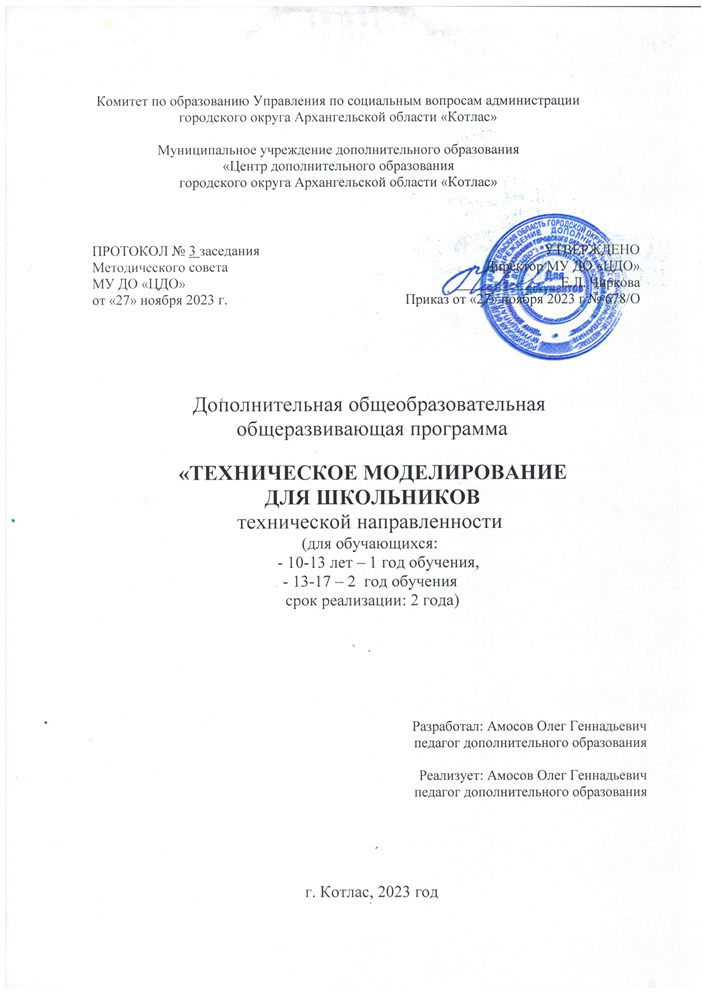 Пояснительная запискаВысокая потребность в получении дополнительных знаний в области технического конструирования, механики, начального программирования, для успешного обучения, самоопределения и выбора профессии, для развития логического, алгоритмического мышления, успешной интеграции в современное информационное общество - эти задачи решаются в ходе освоения образовательных программ технической направленности.В процессе реализации программы  у обучающихся расширится познавательный интерес к технике, разовьются технические наклонности. Сформируются представления о средствах передвижения, умения и навыки работы с различными материалами и инструментами. Обучающиеся смогут моделировать транспортную технику, изготавливать простейшие плавающие и летающие модели, которые используются для проведения соревнований, игр на занятиях, а также в выставках технического творчества, экскурсиях. Данная программа рассчитана для учащихся в возрасте от 10 до 13 лет – первый  год обучения, 13 - 17 лет – второй год обучения, срок реализации -2  года. В первый год обучающиеся создают первые модели, выполненные при помощи шаблонов, учатся работать по чертежу. В ходе занятий происходит охват первоначальных знаний и навыков, необходимых для работы по изготовлению и запуску несложных летающих моделей. Во второй год обучающие расширяют знания по авиационной и модельный технике, по основам аэродинамики и методике проведения несложных технических расчетов, с включением при создании моделей механических устройств (моторов, простейших двигателей)              Программа является актуальной, так как ее техническая  направленность, обеспечивает развитие творческих способностей детей. Программа представляет собой интегрированный курс, включая знания по таким предметам как физика, математика, информатика. Усвоение ребенком новых знаний и умений, формирование его способностей происходит не путем пассивного восприятия материала, а путем активного, созидательного поиска в процессе выполнения различных видов деятельности – самостоятельной работы с чертежами, разработки и внедрения собственных проектов с применением электронных технологий, конструирования, моделирования, изготовления и практического запуска моделей.        Программа разработана в соответствии со следующими нормативно-правовыми документами:- Федеральный закон от 29 декабря 2012 г. № 273-ФЗ «Об образовании в Российской Федерации»;- Концепция развития дополнительного образования детей до 2030 года (распоряжение Правительства РФ от 31 марта 2022 г. N 678-р); - Порядок организации и осуществления образовательной деятельности по дополнительным общеобразовательным программам» (приказ Министерства просвещения Российской Федерации от 09.11.2018 № 196) (в ред. Приказов Минпросвещения РФ от 05.09.2019 N 470, от 30.09.2020 N 533);- Приказ Министерства просвещения РФ от 27 июля 2022 г. N 629 “Об утверждении Порядка организации и осуществления образовательной деятельности по дополнительным общеобразовательным программам”- Методические рекомендации по проектированию дополнительных общеразвивающих программ (включая разно уровневые программы) (письмо министерства образования и науки РФ от 18.11.2015 года № 09-3242);- Порядок организации и осуществления образовательной деятельности при сетевой форме реализации образовательных программ (приказ Министерства науки и высшего образования РФ и Министерства просвещения РФ от 5 августа 2020 г. № 882/391) с изменениями и дополнениями от: 21 февраля, 26 июля 2022 г., 22 февраля 2023 г.; - Санитарно-эпидемиологические требования к организациям воспитания и обучения, отдыха и оздоровления детей и молодежи СП 2.4. 3648-20 (постановление Главного государственного санитарного врача РФ от 28.09.2020 г. № 28)- Методические рекомендации федерального государственного бюджетного научного учреждения «Институт изучения детства, семьи и воспитания» «Разработка и реализация раздела о воспитании в составе дополнительной общеобразовательной общеразвивающей программы» (2023г.)- Методические рекомендации по формированию механизмов обновления содержания, методов и технологий обучения в системе дополнительного образования детей, направленных на повышение качества дополнительного образования детей, в том числе включение компонентов, обеспечивающих формирование функциональной грамотности и компетентностей, связанных с эмоциональным, физическим, интеллектуальным, духовным развитием человека, значимых для вхождения российской федерации в число ведущих стран мира по качеству общего образования, для реализации приоритетных направлений научно-технологического и культурного развития страны (29.09.2023г.)- Устава МУ ДО «ЦДО ГО АО «Котлас».Возможность использования в других образовательных системах:  Программа реализуется на базе муниципального учреждения дополнительного образования «Центр дополнительного образования городского округа «Котлас», а также может быть использована в других образовательных учреждениях дополнительного и общего образования.Программа отвечает современным требованиям модернизации системы образования и задевает инновационные направления беспилотных летательных аппаратов.Цель программы -  формирование   специальных компетентностей у обучающихся в области технического моделирования и конструирования, способствующих развитие творческих способностей личности ребёнка.Задачи программы: Обучающие:
Научить основам аэродинамики, технологии конструирования, электротехнике, а также подготовке моделей к участию в выставках и соревнованиям Развивающие:
Развить у детей  техническое мышление, навыки технологической обработки конструкционных материалов, запуска и управления полетом модели, точность и глазомер, быстроту реакции.Воспитательные:
- воспитание уважения к труду и людям труда; - формирование взаимоотношений с товарищами, коллективизма;- воспитание воли, стремления к победе.- профессиональное самоопределение, обоснованный выбор профессии с учетом собственных интересов и способностей.Отличительные особенности программы:•	комплексный подход к содержанию в области технического творчества;•	повышение мотивации к занятиям посредством включения детей в креативную деятельность;•	проектно - исследовательская и творческая работы;•	формирование у обучающихся специальных знаний в области технического конструирования и моделирования из различных материалов и с использованием современного материально-технического оснащения объединений технической направленности;•	пробуждение у детей интереса к науке и технике, способствование развитию у детей конструкторских задатков и способностей, творческих технических решений.Уровень освоения программы:1 год обучения – стартовый. Обучающиеся осваивают основные правила безопасной работы с материалами и простейшими инструментами, применяемыми в техническом моделировании, узнают основные правила конструирования и постройки моделей техники различного назначения.2 год обучения –базовый. Обучающиеся закрепляют изученный материал при изготовлении более сложных моделей и более глубокое применение допрофессиональных навыков проектирования и конструирования, а также знакомятся с основными принципами теории механизмов.Принципы, лежащие в основе программы:доступность (соответствие возрастным и индивидуальным особенностям);наглядность (иллюстративность, наличие дидактических материалов);научность (обоснованность, наличие методологической базы и теоретической основы);уважения и доверия (добровольное включение ребёнка в ту или иную деятельность);«от простого к сложному» (научившись элементарным навыкам работы, ребенок применяет свои знания в выполнении сложных творческих работ) Педагогическая целесообразность программы состоит в том, что данная программа позволит выявить заинтересованных обучающихся, проявивших интерес к знаниям, оказать им помощь в формировании устойчивого интереса к беспилотным летательным аппаратам и пилотируемым полетам. В результате её успешной реализации ожидается увеличение числа желающих продолжить свое обучение в профильных технических учреждениях высшего и среднего звена.Практическая значимость: в процессе изготовления действующих моделей механизмов обучающиеся приобретают разнообразные технологические навыки, знакомятся с конструкцией этих механизмов, основами механики, и конструирования. Работа по данной программе расширяет круг знаний обучающихся по построению моделей, чтению чертежей и методике проведения несложных технических расчетов. Получают первичные навыки работы на высокоточных станках и оборудовании.Адресат программы:. Программа рассчитана на рассчитана на учащихся 1-8 классов обучающихся 10-17 лет, так как занятия носят познавательный характер, обеспечены демонстрационным материалом, что позволяет их адаптировать к конкретному возрасту.Состав группы 12-15 человек.Количество обучаемых в группе может составлять не менее 15 человек для первого года обучения и 12 человек для второго года обучения. Набор детей в объединение – свободный.Обучение проводится с учетом индивидуальных способностей детей, их уровня знаний и умений. Признаком возраста 10-17 лет является переход от детства к взрослости. Социальная ситуация развития характеризуется стремлением приобщиться к миру взрослых, ориентацией поведения на общепринятые нормы и ценности, эмансипацией от взрослых игруппирование. Главной направленностью жизнедеятельности является личностное общение в процессе обучения и организационно-трудовой деятельности, стремление занять положение в группе сверстников. Кризисным моментом возраста является чувство «взрослости», восприятие себя и самооценка. Происходит становление человека как субъекта собственного развития. Возраст характеризуется теоретическим рефлексивным мышлением, интеллектуализацией восприятия и памяти, личностной рефлексией и гипертрофированной потребностью в общении со сверстниками.Творческое начало есть в каждом ребёнке. У современных детей есть множество возможностей проявить свою фантазию: кто-то любит рисовать, кто-то делать поделки, кто-то сочиняет истории. И, конечно же, многие интересуются всевозможной техникой: военной, автомобильной, строительной, авиационной. Существует ли на свете такое увлечение, которое объединяет в себе все эти виды творчества? Существует! Именно таким универсальным хобби является моделизм — сборка моделей различных видов техники. В нашем случае авиационной.Сроки и этапы реализации Программы:Программа рассчитана на 2 года обучения. Общее количество часов в год – 72 часа. Занятия проходят с сентября по май.  Занятия предусматривают как теоретическую часть, так и практическую, которая является основной. Каждая тема включает сообщение теоретических сведений, формирование умений и навыков в выполнении различных технологических операций, закрепление полученных знаний и навыков при самостоятельной работе над моделью, проверку полученных знаний и уменийРежим занятий:Занятия проводятся 1 раз в неделю по 2 часа с перерывом 10 минут.Форма обучения – очная, возможно применение дистанционных технологий. Формы организации деятельности обучающихся на занятии:  фронтальная (беседа, показ, объяснение);  групповая  выполнение проектов, определенного творческого задания; подготовка и участие в соревнованиях;  индивидуальная – работа с одаренными детьми; подготовка к соревнованиям.Основные методы проведения занятий: практическая работа, теоретические занятия, соревнования. Ребята закрепляют и углубляют теоретические знания, формируют соответствующие навыки, упражняются в запуске моделей, учатся управлять ими, соревнуются между собой, изучают правила соревнований.Практическая работа: в течение всего курса состоит из следующих  основных этапов:Освоение теории.Подготовка модели.Отладка модели.Устранение выявленных недостатков.Соревнования Учебный процесс строится таким образом, чтобы практическая работа преобладала над теоретической подготовкой. Основной метод проведения занятий – практическая работа, как важнейшее средство связи теории с практикой в обучении. Управление кордовой моделью позволяет выявить положительные и отрицательные моменты в изготовленной модели. Теоретические сведения сообщаются обучающимся в объединении фронтально в форме бесед небольшой продолжительности (около 15-20 минут) с пояснениями по ходу работы, в течение которых происходит пополнение    словарного    запаса    ребят    специальной    терминологией связанной  с авиамодельным спортом .Теоретическое занятие. Обучающиеся знакомятся с историческими материалами, учатся чтению чертежей и схем сборки моделей. Структура такого занятия выглядит так:Организационная часть.Объяснение нового материала. Лекция.Закрепление материала. Беседа по изученным вопросам.Усвоение материала. Работа детей в группах и индивидуально, поиск информации в Интернете, анализ схем чертежей и сборки деталей Подведение итогов. Основное место в программе занимают практические занятия. Они направлены на формирование умений и навыков в области авиамоделирования.          Педагогические технологии, используемые при составлении программы «Техническое моделирование»1. Технология личностно-ориентированного обученияЦель технологии личностно-ориентированного обучения – максимальное развитие индивидуальных познавательных способностей ребенка на основе использования имеющегося у него опыта жизнедеятельности.2. Групповые технологииЦель технологии группового обучения – создать условия для развития познавательной самостоятельности учащихся, их коммуникативных умений и интеллектуальных способностей посредством взаимодействия в процессе выполнения группового задания для самостоятельной работы.Обучение осуществляется путем общения в динамических группах, когда каждый учит каждого. Работа в парах сменного состава позволяет развивать у обучаемых самостоятельность и коммуникативность.3. Технология коллективной творческой деятельности (КТД)Цель: взаимодействие взрослых и детей, которое опирается на коллективную организацию деятельности, коллективное творчество её участников, формирует отношения общей заботы и эмоционально насыщает жизнь коллектива.Технология предполагает такую организацию совместной деятельности детей и взрослых, при которой все члены коллектива участвуют в планировании, подготовке, осуществлении и анализе любого дела.4. Проектная технология.Цель: заключается в организации самостоятельной познавательной и практической деятельности; формировании широкого спектра УУД, личностных результатов, а результат - овладение учащимися алгоритмом и умением выполнять проектные работы способствует формированию познавательного интереса; умения выступать и отстаивать свою позицию, самостоятельность и самоорганизации учебной деятельности; реализация творческого потенциала в исследовательской и предметно-продуктивной деятельности.5. Информационно-коммуникационные технологииЦель: доступ к различным источникам информации через систему Интернет, работа с этой информацией. Формирует у современного школьника элементарные навыки пользователя персонального компьютера, развивает умения работать с необходимыми в повседневной жизни вычислительными и информационными системами.Учебный план В работе детского объединения учитываются личные интересы и способности обучающихся, поддерживаются самостоятельность и инициатива.В зависимости от возраста обучающихся определяется уровень сложности выполняемых работ. В учебном процессе применяются различные формы и методы работы. При изложении теоретического материала – рассказ, беседа, инструктаж, консультация, демонстрация наглядных пособий, объяснение чертежей, назначения и использования шаблонов. При выполнении практических работ – самостоятельное выполнение операций, предусмотренных технологией изготовления модели, работа с чертежами, справочниками, подготовка модели к выставке и соревнованиям, участие в них.Программа основана на изложении материала в доступной  форме. В конце занятий  подводятся итоги  труда. Организуется контроль за работой, проверка освоенных знаний и умений в процессе проведения текущего и тематического контроля.Предполагается участие обучающихся в общественно полезных делах и мероприятиях Центра дополнительного образования, выставках и соревнованиях.Итогом реализации дополнительной образовательной программы являются: создание модели и участие обучающихся в выставках и соревнованиях, конкурсах, олимпиадах.УЧЕБНО-ТЕМАТИЧЕСКИЙ ПЛАНПЕРВЫЙ ГОД ОБУЧЕНИЯСодержание программыПервый год обученияТема 1. Введение. Авиамоделизм – первая ступень овладения авиационной техникой.– 1 час.Теория: «Авиация и её значение в жизни человека и общества»; «Авиамоделизм – первая ступень овладения авиационной техникой»:«Цель, задачи и содержание работы детского объединения на учебный год.  Демонстрация ранее построенных моделей.«Правила поведения в Центре дополнительного образования и в детском объединении»;«Правила охраны труда»; «Санитарно-гигиенические требования к обучающимся в детском объединении авиамоделирования».Проверочное заданиеТехническая викторинаТема 2. Материалы, применяемые в моделировании, их свойства.  Инструменты и их назначения – 1 час.Теория:«Виды материалов и их свойства»;« Инструменты, применяемые при постройке модели и их назначение»;Демонстрация материалов и инструментов.«Правила безопасной работы столярными и слесарными инструментами»; Проверочное заданиеИгра «Угадай-ка».Тема 3. Понятие о  техническом чертеже. Требования к постройке модели – 1 час.Теория: «Чертеж и эскиз, масштаб»;« Изготовление и применение шаблонов»;Технические требования к постройке различных авиамоделей.Проверочное задание.Индивидуальное собеседование в процессе изготовления обучающимся моделиТема 4. Основы теории полета –   1 час.Теория: «Три принципа создания подъемной силы: аэростатический, аэродинамический и реактивный»;«Воздух и его основные свойства. Горизонтальные и вертикальные течения воздуха»;« Важнейшие законы аэродинамики: закон сохранения массы (уравнение неразрывности) и закон сохранения энергии (уравнение Бернулли);« Подъемная сила, сопротивление воздуха. Тела удобообтекаемой формы»;«Аэродинамическое качество. Миделево сечение. Устойчивость полета»;« Крыло и его характеристики».Проверочное задание.Игра - викторинаТема 5. Простейшие авиамодели. Воздушные змеи, шары –   8 час.Теория: «Основные части простейших авиамоделей»;«Условия, обеспечивающие полёт, центр тяжести, угол атаки»;«Способы летания в природе»;Инструктаж по охране труда.Практика:Изготовление бумажных и летающих моделей: Простейшего планера, змея, шара;Планера для фигурного полета;Планера с подкосами;Планера со свободнонесущим крылом.Игры и соревнования с бумажными моделями:«Посадка на точность приземления»;«Дальность полёта»;«Петля Нестерова».Проверочное задание.Анализ моделей по итогам игр и соревнований.Тема 6. Автотранспорт. –   8 часа.Теория: «История развития автотранспорта»; «Сведения об автотранспорте. Аэродинамические силы, действующие на транспорт»;Инструктаж по охране труда.Практика:Постройка  модели: Проверочное задание.Анализ моделей по итогам запусков и соревнований.Тема 7. Судоходство. Речные пароходы. –   8 часа.Теория: «История судовождения»;«Понятие о законе Архимеда»;«Основы плавания судоходных пароходов»;«Технология изготовления моделей»;Инструктаж по охране труда.Практика:Постройка парохода;Запуск модели;Игры и соревнования.Проверочное задание.Анализ моделей по итогам запусков и соревнований.Тема 8. Схематические модели планеров –   8 час.Теория: «История планеризма»;«Силы, действующие на планер в полете. Дальность планирования. Угол планирования. Скорость снижения. Парение планера в восходящих потоках воздуха»;«Устройство учебного планера. Фюзеляж, крыло, хвостовое оперение, система управления планером»;«Технология изготовления схематической модели планера»;Инструктаж по охране труда.Практика:Постройка схематических моделей планеров:Вычерчивание рабочих чертежей в натуральную величину;Изготовление частей и деталей моделей планеров: грузика, рейки-фюзеляжа, стабилизатора, киля, рамки крыла;Изготовление нервюр крыла;Сборка крыла;Изготовление кабанчика, подкосиков для крепления крыла к фюзеляжу;Обтяжка поверхностей: стабилизатора, крыла и киля;Определение центра тяжести модели.Регулировка и запуск моделей, устранение замеченных недостатков. Тренировочные запуски моделей на леере.Соревнования с построенными моделями.Проверочное задание.Анализ моделей по итогам запусков и соревнований.Тема 9. Схематические модели планеров–   9 часТеория: «История планеризма»;«Силы, действующие на планер в полете. Дальность планирования. Угол планирования. Скорость снижения. Парение планера в восходящих потоках воздуха»;«Устройство учебного планера. Фюзеляж, крыло, хвостовое оперение, система управления планером»;«Технология изготовления схематической модели планера»;Инструктаж по охране труда.Практика:Постройка схематических моделей планеров:Вычерчивание рабочих чертежей в натуральную величину;Изготовление частей и деталей моделей планеров: грузика, рейки-фюзеляжа, стабилизатора, киля, рамки крыла;Изготовление нервюр крыла;Сборка крыла;Изготовление кабанчика, подкосиков для крепления крыла к фюзеляжу;Обтяжка поверхностей: стабилизатора, крыла и киля;Определение центра тяжести модели.Регулировка и запуск моделей, устранение замеченных недостатков. Тренировочные запуски моделей на леере.Соревнования с построенными моделями.Проверочное задание.Анализ моделей по итогам запусков и соревнований.Тема 10. Стендовые модели самолетов. –   10 часа.Теория: «История развития авиации»;«Основные режимы полёта самолёта. Силы, действующие на самолёт в полёте. Работа воздушного винта»;«Устройство учебного самолёта ЯК-18. Фюзеляж, крыло, элероны, хвостовое оперение, шасси, двигатель, воздушный винт»;«Технология изготовления схематической модели самолёта»;Инструктаж по охране труда.Практика:Постройка схематических моделей самолётов:Вычерчивание рабочих чертежей в натуральную величину;Изготовление частей и деталей моделей самолётов: рейки-фюзеляжа, кромок и нервюр крыла, закруглений, киля и стабилизатора;Изготовление воздушного винта, подшипника к нему;Обтяжки поверхностей: стабилизатора, киля и крыла;Изготовление резиномотора;Определение центра тяжести модели.Регулировка и запуск моделей, устранение замеченных недостатков. Тренировочные запуски с полным заводом резиномотора.Соревнования с построенными моделями на продолжительность полёта.Проверочное задание.Анализ моделей по итогам запусков и соревнований.Тема 11. Схематические модели вертолетов –   10 часов.Теория: «История вертолётостроения. Применение вертолёта в народном хозяйстве»;«Почему и как летает вертолёт. Главная деталь вертолёта – несущий винт. Отличие работы несущего винта вертолёта от винта самолёта»;«Работа силовой установки вертолёта. Автомат перекоса»;«Фюзеляж, силовая установка, трансмиссия»;«Управление полётом вертолёта. Работа лопастей несущего винта вертолёта»;«Технология изготовления простейшей модели вертолёта»;Инструктаж по охране труда.Практика:Постройка простейшей модели вертолёта «Бабочка»:Вычерчивание рабочих чертежей;Изготовление каркаса, несущего винта, резинового двигателя.Регулировочные запуски моделей, устранение замеченных недостатков.Тренировочные запуски.Соревнования с построенными моделями.Проверочное задание.Анализ моделей по итогам запусков и соревнований.Тема 12. Организация соревнований с построенными моделями – 6 часов.Теория:«Виды и правила соревнований в авиамодельном спорте»;«Технические требования к модели, предназначенной для участия в соревнованиях»;«Маркировка модели. Документация»;Инструктаж по охране труда.Практика:Подготовка модели к соревнованиям, регулировка.Технический осмотр моделей с целью проверки соответствия техническим требованиям и маркировки.Оформление документов.Тренировочные запуски.Участие в соревнованиях с построенными моделями.Проверочное задание.Анализ моделей по итогам соревнований.Тема 13. Итоговое занятие. –   1 час.Теория:Итоги работы обучающихся  за учебный год.Задания на летний период (самостоятельное  выполнение творческих  заданий).Практика:Оформление выставки «Наши достижения».Награждение обучающихся за личные достижения.Проверочные задания.Ожидаемый результатреализации дополнительной образовательной программыпервый год обученияМетодическое обеспечениедополнительной образовательной программы.Первый год обучения	Программа предполагает различные формы, методы и приемы проведения занятий. В своей основе – это комбинированные занятия, на которых сочетаются теоретические формы: беседа, рассказ, инструктаж, демонстрация и практические формы: выполнение технологических приемов при работе с инструментом и с приспособлениями, шаблонами, чертежами, конструкционными материалами. 	Среди дидактических материалов большое значение имеют образцы моделей, материалов, инструментов. Их использование, как наглядных пособий, предусмотрено на каждом занятии. Они доступны для понимания обучающимися и дают реальное представление о форме, технологии и конечном результате. Учебно-тематический планвторой год обученияСодержание программыВторой год обучения Тема 1. Введение. Основные этапы развития авиамоделизма.– 2 часа.Теория: «Основные этапы развития авиамоделизма в России»; «Цель, задачи и содержание работы детского объединения на учебный год.  Демонстрация ранее построенных моделей.Инструктаж «Правила поведения в Доме детского творчества и в детском объединении»;Инструктаж по охране труда;«Санитарно-гигиенические требования к обучающимся в детском объединении».Практика:Отработка безопасных приемов работы столярным и слесарным инструментом.Проверочное задание	Техническая викторинаТема 2. Единая спортивная классификация. – 1 часТеория: «Единая спортивная классификация»; «Технические требования к летающим моделям»; «Правила проведения соревнований по авиамодельному спорту»; «Условия присвоения спортивных званий и разрядов»Проверочное заданиеСобеседованиеТема 3. Аэродинамика малых скоростей. –   1 час.Теория: «Понятие о сопротивлении воздуха»;«Число Рейнольдса»;«Подъемная сила. Поляра крыла. Профиль крыла»;«Виды полета».Проверочное задание.СобеседованиеТема 4. Модели планеров типа А-1. –   18  часов.Теория: «Понятие о парящем полете»;«Влияние геометрических форм модели на качество полета. Профили для моделей планеров»;«Технические требования к моделям планеров типа А-1»;«Шаблоны и стапели, облегчающие процесс изготовления моделей»;«Способы обтяжки и отделки моделей»;«Правила запуска моделей планеров».Инструктаж по охране труда.Практика:Изготовление модели планера типа А-1: Вычерчивание рабочего чертежа;Заготовка материала, изготовление деталей и углов;Сборка частей модели;Обтяжка поверхностей;Отделка моделей;Пробные запуски, устранение обнаруженных недостатков;Проверочное задание.Анализ моделей по итогам пробных запусков.Тема 5. Двигатели летающих моделей. –   15 часов.Теория:«Понятие о типах двигателей, используемых в авиамоделизме. Классификация модельных двигателей»;«Резиновый двигатель. Свойства резины. Приемы изготовления резиновых двигателей, работающих на скручивание. Эксплуатация и хранение резиновых двигателей»;«Устройство двухтактных микролитражных двигателей внутреннего сгорания. Принцип работы двигателей. Охлаждение, смазка, система питания топливом, воспламенение рабочей смеси. Конструкция топливных бачков»;«Топливные смеси. Порядок их составления и хранения»;«Правила эксплуатации двигателей».Инструктаж по охране труда.Практика:Освоение навыков запуска и регулировки двигателя.Проверочное задание.Анализ запусков двигателя.Тема 6. Свободнолетающие модели. –   8 часов.Теория: «Технические требования к свободнолетающим моделям»;«Воздушный винт – движитель модели. Геометрические величины, характеризующие воздушный винт, диаметр и шаг винта. Принцип работы лопастей винта. Силы, действующие на лопасти винта при вращении»;Инструктаж по охране труда.Практика:Постройка  свободнолетающей модели: Выбор моделей для постройки;Вычерчивание рабочих чертежей моделей;Изготовление моделей;Испытания моделей;Устранение замеченных недостатков.Проверочное задание.Анализ моделей по итогам запусков.Тема 7. Кордовые модели самолетов. –  8 часов.Теория: «Классы и назначение кордовых моделей»;«Приемы управления полетом кордовой модели»;«Силы, действующие на модель в полете на корде»;«Технические требования к кордовым моделям»;Инструктаж по охране труда.Практика:Постройка кордовой модели самолета:Выполнение рабочих чертежей моделей;Подготовка материалов;Изготовление шаблонов;Изготовление деталей моделей;Сборка моделей;Пробные полеты;Устранение обнаруженных недостатков;Обучение управлению полетом кордовых моделей.Проверочное задание.Анализ моделей по итогам запусков.Тема 8. Регулировочные и тренировочные запуски. –   9 часов.Теория: «Правила запуска моделей свободнолетающих и кордовых моделей»;Инструктаж по охране труда.Практика:Регулировочные запуски моделей и устранение замеченных недостатков;Обучение пилотированию кордовых моделей;Тренировки в пилотаже.Проверочное задание.Анализ моделей по итогам запусков.Тема 9. Организация соревнований с построенными моделями. –  8 часов.Теория:«Виды и правила соревнований в авиамодельном спорте»;«Технические требования к модели, предназначенной для участия в соревнованиях»;«Маркировка модели. Документация»;Инструктаж по охране труда.Практика:Подготовка модели к соревнованиям, регулировка.Технический осмотр моделей с целью проверки соответствия техническим требованиям и маркировки.Оформление документов.Тренировочные запуски.Участие в соревнованиях с построенными моделями.Проверочное задание.Анализ моделей по итогам соревнований.Тема 10.  Итоговое занятие. –   3 часа.Теория:Итоги работы детей за учебный год.Задания на летний период (самостоятельное  выполнение творческих заданий).Практика:Оформление выставки «Наши достижения».Награждение обучающихся за личные достижения.Проверочные задания.Подведение итогов.Ожидаемый результатреализации дополнительной образовательной программыВторой год обучения.Методическое обеспечениедополнительной образовательной программы.Второй год обученияЗанятия по данной программе предусматривают как теоретическую, так и практическую часть. Каждая тема включает сообщение теоретических сведений, формирование умений и навыков в выполнении различных технологических операций, закрепление полученных знаний и навыков при самостоятельной работе над моделью, проверку полученных знаний и умений.В работе детского объединения учитываются личные интересы и способности обучающихся, поддерживаются самостоятельность и инициатива.В учебном процессе применяются различные формы и методы работы. При изложении теоретического материала – рассказ, беседа, инструктаж, консультация, демонстрация наглядных пособий, объяснение чертежей, назначения и использования шаблонов. При выполнении практических работ – самостоятельное выполнение операций, предусмотренных технологией изготовления модели, работа с чертежами, справочниками, подготовка модели к выставке и соревнованиям, участие в них.Программа основана на изложении материала в доступной  форме. В конце занятий  подводятся итоги  труда. Организуется проверка освоенных знаний и умений в процессе проведения текущего и тематического контроля в форме викторин, игр, собеседований, анализа выполненной работы.Календарный учебный график Продолжительность учебного года:01 сентября  - 31 декабряКоличество учебных недель – 36Сроки летних каникул – с 01 июня по 31 августаПромежуточная аттестация проводится в декабре, итоговая – в мае.Занятия проводятся 1 раз в неделю по 2 часа. 1 год обучения 2 год обучения Условия реализации программы	Учебный кабинет, оснащенный: - столами, - стульями, - учебной доской, - компьютером с выходом в Интернет.Станочное оборудование: станок токарно-винторезный; станок сверлильный;станок заточной;циркулярная (дисковая) пила.Слесарное оборудование и инструмент: верстаки, слесарные тисы, приспособления для обработки металлов, напильники, ножовки, наждачная бумага.Специальное оборудование: электропаяльники, шаблоны, ножницы для резки листового металла.Инструменты:Мерительный (штангельциркуль, микрометр, нутрометр, угломеры, линейки металлические, набор концевых мер, индикаторы рычажного и концевого типа);Металлорежущий инструмент (набор сверл от 0,5 мм до 20 мм., набор напильников, набор резцов для всех видов обработки); ножовки;Столярный инструмент: ножовки, рубанки, лобзики; шлифовальная бумага;Используемые материалы:Металлические различные сплавы алюминия, меди, железа, свинца, олова (припой), Серебра, меди (припой), различные стали; проволока стальная диаметром 0,5, 1 мм;Неметаллические материалы (древесина-липа, бальза, береза, осина, фанера 9 мм, 6 мм, 3 мм ), картон,  бумага, лавсановая пленка, пенопласт, различные пластмассы (текстолит, различные полиамиды); эпоксидные смолы и др.: клеи, стеклоткань, углеткань; красящие материалы (нитроэмаль, алкидные и меламиновые краски), резина авиамодельная;Электродвигатели авиамодельные;Авиамодельные двигатели внутреннего сгорания;Дидактические  материалы:- Демонстрационные действующие образцы моделей летательных аппаратов;- Демонстрационные стендовые модели самолетов;- Плакаты и чертежи:Учебная модель планера;Кордовая модель самолета;Радиоуправляемая модель самолета;Самолет и модель;Схематические модели класса А-3;Аэродинамические схемы и сопряжения;- Журналы:Моделист-конструктор;Авиация и космонавтика;Образцы конструкционных материалов.Требования к подготовке педагога:Программу реализует педагог дополнительного образования, имеющий знания в области технического моделирования, соответствующий Профессиональному стандарту «Педагог дополнительного образования детей и взрослых» (утверждён приказом Министерства труда и социальной защиты РФ от 05.05.2018 № 298н). Для детей улучённых способностей (одарённых) предусмотрена возможность обучения по индивидуальным образовательным маршрутам. «Воспитательная деятельность»I.	Цель, задачи, целевые ориентиры воспитанияВ соответствии с законодательством Российской Федерации общей целью воспитания является самоопределение и социализация детей на основе социокультурных, духовно-нравственных ценностей и принятых в российском обществе правил и норм поведения в интересах человека, семьи, общества и государства, формирование чувства патриотизма, гражданственности, уважения к памяти защитников Отечества и подвигам Героев Отечества, закону и правопорядку, человеку труда и старшему поколению; взаимного уважения; бережного отношения к культурному наследию и традициям многонационального народа Российской Федерации, природе и окружающей среде (Федеральный закон от 29.12.2012 № 273-ФЗ «Об образовании в Российской Федерации», ст. 2, п. 2).Задачами воспитания по программе являются:Усвоение детьми знаний норм, духовно-нравственных ценностей, традиций, которые выработало российское общество:ориентации на осознанный выбор профессиональной деятельности в российском обществе с учетом личных жизненных планов, потребностей семьи и общества;познавательных интересов в разных областях знания, представлений о современной научной картине мира, достижениях российской и мировой науки и техники;навыков наблюдений, накопления и систематизации фактов, осмысления опыта в разных областях познания, в исследовательской деятельности;навыков критического мышления, определения достоверной научной информации и обоснованной критики антинаучных представлений.Формирование и развитие личностного отношения детей к этим нормам, ценностям, традициям:российской гражданской принадлежности (идентичности), сознания единства с народом России и Российским государством в его тысячелетней истории и в современности, в настоящем, прошлом и будущем;готовности к защите Отечества, способности отстаивать суверенитет и достоинство народа России и Российского государства, сохранять и защищать историческую правду;	уважения прав, свобод и обязанностей гражданина России, неприятия любой дискриминации людей по социальным, национальным, расовым, религиозным признакам, проявлений экстремизма, терроризма, коррупции, антигосударственной деятельности;этнической, национальной принадлежности, знания и уважения истории и культуры своего народа;принадлежности к многонациональному народу Российской Федерации, Российскому Отечеству, российской культурной идентичности;деятельного ценностного отношения к историческому и культурному наследию народов России, российского общества, к языкам, литературе, традициям, праздникам, памятникам, святыням, религиям народов России, к российским соотечественникам, защите их прав на сохранение российской культурной идентичности;уважения к жизни, достоинству, свободе мировоззренческого выбора каждого человека, к национальному достоинству и религиозным чувствам представителей всех народов России и традиционных российских религий, уважения к старшим, к людям труда;установки на солидарность и взаимопомощь людей в российском обществе, поддержку нуждающихся в помощи;ориентации на создание устойчивой семьи на основе традиционных семейных ценностей народов России, понимания брака как союза мужчины и женщины для создания семьи, рождения и воспитания детей, неприятия насилия в семье, ухода от родительской ответственности;уважения к художественной культуре народов России, мировому искусству, культурному наследию;восприимчивости к разным видам искусства, ориентации на творческое самовыражение, реализацию своих творческих способностей в искусстве, на эстетическое обустройство своего быта в семье, общественном пространстве;установки на здоровый образ жизни (здоровое питание, соблюдение гигиены, режим занятий и отдыха, регулярная физическая активность), на физическое совершенствование с учётом своих возможностей и здоровья;установки на соблюдение и пропаганду здорового образа жизни, сознательное неприятие вредных привычек (курение, зависимости от алкоголя, наркотиков и др.), понимание их вреда;уважения к труду, результатам труда (своего и других людей), к трудовым достижениям своих земляков, российского народа, желания и способности к творческому созидательному труду в доступных по возрасту социально-трудовых ролях;понимания специфики регулирования трудовых отношений, самообразования и профессиональной самоподготовки в информационном высокотехнологическом обществе, готовности учиться и трудиться в современном российском обществе;понимания значения науки и техники в жизни российского общества, гуманитарном и социально-экономическом развитии России, обеспечении безопасности народа России и Российского государства.Приобретение соответствующего этим нормам, ценностям, традициям социокультурного опыта поведения, общения, межличностных и социальных отношений, применения полученных знаний:опыта гражданского участия на основе уважения российского закона и правопорядка;навыков рефлексии своего физического и психологического состояния, понимания состояния других людей с точки зрения безопасности, сознательного управления своим состоянием, оказания помощи, адаптации к стрессовым ситуациям, природным и социальным условиям;применения научных знаний для рационального природопользования, снижения негативного воздействия хозяйственной и иной деятельности на окружающую среду, для защиты, сохранения, восстановления природы, окружающей среды;опыта сохранения уникального природного и биологического многообразия России, природного наследия Российской Федерации, ответственного отношения к животным;навыков наблюдений, накопления и систематизации фактов, осмысления опыта в разных областях познания, в исследовательской деятельности;навыков критического мышления, определения достоверной научной информации и обоснованной критики антинаучных представлений;опыта социально значимой деятельности в волонтёрском движении, экологических, гражданских, патриотических, историко- краеведческих, художественных, производственно-технических, научно-исследовательских, туристских, физкультурно-спортивных и др. объединениях, акциях, программах; опыта обучения такой деятельности других людей.Целевые ориентиры воспитания детей по программе (ожидаемые результаты):развитие интереса к технической деятельности, истории техники в России и мире, к достижениям российской и мировой технической мысли;понимание значения техники в жизни российского общества;развития	интереса	к	личностям	конструкторов,	организаторов производства;осознание ценностей авторства и участия в техническом творчестве;формирование	навыков	определения	достоверности	и	этики технических идей;формирование	отношения	к	влиянию	технических	процессов на   природу;осознание ценностей технической безопасности и контроля;формирование	отношения	к	угрозам	технического	прогресса,	к проблемам связей технологического развития России и своего региона;воспитание уважения к достижениям в технике своих земляков;формирование воли, упорства, дисциплинированности в реализации проектов;формирование опыта участия в технических проектах и их оценки и др.II. Формы и методы воспитанияУсвоение знаний о нормах, духовно-нравственных ценностях, традициях обеспечивается информированием детей и организацией общения между ними. Формирование и развитие личностных отношений к нравственным нормам реализуется через вовлечение детей в различную деятельность, организацию их активностей. Опыт нравственного поведения, практика реализации нравственных позиций, обеспечивают формирование способности к нравственному отношению к собственному поведению и действиям других людей.Основной формой воспитательной деятельности в детском объединении является учебное занятие. В ходе учебных занятий в соответствии с предметным и метапредметным содержанием программы обучающиеся: усваивают необходимую информацию, имеющую воспитательное значение; получают опыт деятельности, в которой формируются, проявляются и утверждаются ценностные, нравственные ориентации; осознают себя способными к нравственному выбору; участвуют в освоении и формировании среды своего личностного развития, творческой самореализации.Получение информации об открытиях, изобретениях, достижениях в науке, является источником формирования у детей сферы интересов, этических установок, личностных позиций и норм поведения. Так же очень важно, привлекать детей к самостоятельному поиску, сбору, обработке, обмену необходимой информации.Практические занятия детей по конструированию, подготовка к конкурсам, соревнованиям, выставкам способствуют усвоению и применению правил поведения и коммуникации, формированию позитивного и конструктивного отношения к событиям, в которых они участвуют, к членам своего коллектива.Участие в проектной и исследовательской деятельности способствует формированию умений в области целеполагания, планирования и рефлексии, укрепляет внутреннюю дисциплину, даёт опыт долгосрочной системной деятельности.III. Условия воспитания, анализ результатовВоспитательный процесс осуществляется в условиях организации деятельности детского объединения на базе образовательного учреждения в соответствии с нормами и правилами работы учреждения и на других площадках, где проводятся различные мероприятия с участием детского объединения, с учетом правил и норм деятельности на этих площадках. Для достижения задач воспитания при реализации образовательной программы в учреждении создаются и поддерживаются все необходимые условия физической безопасности, комфорта, активностей детей и обстоятельств их общения, социализации, признания, самореализации, творчеОценочные средстваИтоговый протоколо воспитательных результатах реализации программы, продвижения в достижении определенных в программе целевых ориентиров воспитанияКалендарный план воспитательной работыСПИСОК ИНФОРМАЦИОННЫХ ИСТОЧНИКОВСПИСОК НОРМАТИВНО-ПРАВОВЫХ ДОКУМЕНТОВ:Федеральный закон от 29 декабря 2012 г. № 273-ФЗ «Об образовании в Российской Федерации»;Концепция развития дополнительного образования детей до 2030 года (распоряжение Правительства РФ от 31 марта 2022 г. N 678-р); Порядок организации и осуществления образовательной деятельности по дополнительным общеобразовательным программам» (приказ Министерства просвещения Российской Федерации от 09.11.2018 № 196) (в ред. Приказов Минпросвещения РФ от 05.09.2019 N 470, от 30.09.2020 N 533);Приказ Министерства просвещения РФ от 27 июля 2022 г. N 629 “Об утверждении Порядка организации и осуществления образовательной деятельности по дополнительным общеобразовательным программам”Методические рекомендации по проектированию дополнительных общеразвивающих программ (включая разно уровневые программы) (письмо министерства образования и науки РФ от 18.11.2015 года № 09-3242);Порядок организации и осуществления образовательной деятельности при сетевой форме реализации образовательных программ (приказ Министерства науки и высшего образования РФ и Министерства просвещения РФ от 5 августа 2020 г. № 882/391) с изменениями и дополнениями от: 21 февраля, 26 июля 2022 г., 22 февраля 2023 г.; Санитарно-эпидемиологические требования к организациям воспитания и обучения, отдыха и оздоровления детей и молодежи СП 2.4. 3648-20 (постановление Главного государственного санитарного врача РФ от 28.09.2020 г. № 28)Методические рекомендации федерального государственного бюджетного научного учреждения «Институт изучения детства, семьи и воспитания» «Разработка и реализация раздела о воспитании в составе дополнительной общеобразовательной общеразвивающей программы» (2023г.)Методические рекомендации по формированию механизмов обновления содержания, методов и технологий обучения в системе дополнительного образования детей, направленных на повышение качества дополнительного образования детей, в том числе включение компонентов, обеспечивающих формирование функциональной грамотности и компетентностей, связанных с эмоциональным, физическим, интеллектуальным, духовным развитием человека, значимых для вхождения российской федерации в число ведущих стран мира по качеству общего образования, для реализации приоритетных направлений научно-технологического и культурного развития страны (29.09.2023г.)СПИСОК ИСПОЛЬЗУЕМОЙ ЛИТЕРАТУРЫ:
 для педагога:Андриянов Л., Галагузова М.А., Каюкова Н.А., Нестерова В.В., Фетцер В.В. Развитие технического творчества младших школьников.- М.: Просвещение, 1990г.Болонкин А. Теория полета летающих моделей. - М.: ДОСААФ.Волкова С. И. «Конструирование», - М: «Просвещение», 2009г.Ермаков А. Простейшие авиамодели.- М: " Просвещение", 1989г.
Жуковский Н.Е. Теория винта.- Москва,1937г.
Калина И. Двигатели для спортивных авиамоделей.- М: ДОСААФ СССР, 1988г.
Кан-Калик В.А. Педагогическое творчество. - М.: Педагогика, 1990г.Киселев Б. Модели воздушного боя. - М: ДОСААФ СССР, 1981г.Мараховский С.Д., Москалев В.Ф. Простейшие летающие модели. - М.: "Машиностроение",1989г.Мерзликин В.Радиоуправляемая модель планера. - М: ДОСААФ СССР, 1982г.
Пантюхин С. Воздушные змеи. - М: ДОСААФ СССР , 1984гРожков В. Авиамодельный кружок. - М: "Просвещение" , 1978г.Турьян А. Простейшие авиационные модели. - М.: ДОСААФ СССР,1982г.Шахат А.М. Резиномоторная модель. - М.: ДОСААФ СССР, 1977г.
для детей:Ермаков А. Простейшие авиамодели.- М: " Просвещение", 1989г.Киселев Б. Модели воздушного боя. - М: ДОСААФ ССР,1981г.Мерзликин В. Радиоуправляемая модель планера. - М.: ДОСААФ СССР, 1982г.Пантюхин С. Воздушные змеи. - М: ДОСААФ СССР, 1984г.Смирнов Э. Как сконструировать и построить летающую модель.- М: ДОСААФ  СССР, 1973г.Турьян А. Простейшие авиационные модели. - М.: ДОСААФ СССР, 1982г.Шахат А.М. Резиномоторная модель. - М.: ДОСААФ СССР,1977г.Целовальников А. С. Справочник судомоделиста. – М.: ДОСААФ, 1978, 1981, 1983 гг, ч. 1, 2, 3№ п/пНазвание модуляКоличество часов 1 год обучения Количество часов 1 год обучения Количество часов 1 год обучения Количество часов 2 год обученияКоличество часов 2 год обученияКоличество часов 2 год обучения№ п/пНазвание модуляВсегоТеорияПрактикаВсегоТеорияПрактика1.Знакомство с механизмами транспорта: водный, воздушный, автотранспорт36828-2.Судоходство36531-3.Авиа моделирование-365314.Стендовый авиамоделизм-36531Итого:7272№темыНаименование и содержание темыКоличество часовКоличество часовКоличество часовФорма контроля№темыНаименование и содержание темыТеорияПрактикаВСЕГОФорма контроля1.Введение. Авиамоделизм – первая ступень овладения авиационной техникой.1-1Техническая викторина2.Материалы, применяемые в моделировании, их свойства. Инструменты и их назначение.1-1Игра «Угадай-ка».3.Понятие о техническом чертеже. Требования к постройке модели.1-1Собеседование4.Основы теории полёта1-1Игра- викторина5.Простейшие авиамодели. Воздушные змеи, шары.178Анализ моделей по итогам игр и соревнований.6.Автотранспорт. 178Анализ моделей по итогам запусков и соревнований.7.Судоходство. Речные пароходы.178Анализ моделей по итогам запусков и соревнований.8.Схематические модели планеров.178Анализ моделей по итогам запусков и соревнований.9.Схематические модели планеров Продолжение п.8189Анализ моделей по итогам запусков и соревнований.10.Стендовые модели самолётов.1910Анализ моделей по итогам запусков и соревнований.11.Простейшие модели вертолётов.1910Анализ моделей по итогам запусков и соревнований.12.Организация соревнований с построенными моделями.156Анализ моделей по итогам соревнований.13.Итоговое занятие.1-1Подведение итогов.ИТОГО:135972№п\пРазделпрограммыОбучающиеся должны знатьОбучающиесядолжны уметьСпособы проверки1.Введение. Авиамоделизм – первая ступень овладения авиационной техникой.  Общее представление об авиамоделировании;Правила охраны труда, личной гигиены.Правила поведения в Центре дополнительного образования Правильно вести себя в Центре дополнительного образования и в детском объединении;Пользоваться правилами  охраны труда;Соблюдать личную гигиену.Техническая викторина2.Материалы, применяемые в моделировании, их свойства. Инструменты и их назначение.Виды материалов и инструменты, применяемые при постройке модели.Пользоваться столярными и слесарными инструментами.Игра3.Понятие о техническом чертеже. Требования к постройке модели.Понятие о чертеже, эскизе, масштабе, шаблоне;Технические требования к постройке авиамодели.Пользоваться чертежом, применять шаблоныИндивидуальные собеседования4.Основы теории полётаПринципы подъемной силы;Важнейшие законы аэродинамики.Применять знания при постройке модели и её регулировке и запуске.Игра-викторина5.Простейшие авиамодели. Воздушные змеи, шары.Основные части самолёта и модели;Условия, обеспечивающие полет, центр тяжести, угол атаки. Технологию изготовления воздушного змея;Аэродинамические силы, действующие на воздушного змея в полете.Построить бумажные модели различных видов планеров. Построить различные модели воздушного змея;Запустить воздушного змея.Анализ моделей по итогам игр и соревнований.6.Автотранспорт. Устройство автотранспорта;Технологию изготовления схематической модели автотранспорта.Построить схематическую модель;Регулировать и запустить модель.Анализ моделей по итогам соревнований7.Судоходство. Речные пароходы.Устройство судоходного транспорта;Технологию изготовления схематической модели парохода.Построить схематическую модель парохода;Регулировать и запустить модель.Анализ моделей по итогам соревнований8.Схематические модели планеров.Устройство планера;Технологию изготовления схематической модели планера.Построить схематическую модель планера;Регулировать и запустить модель планера.Анализ моделей по итогам соревнований9.Стендовые модели самолётов.Устройство и технологию изготовления модели самолёта.Построить схематическую модель самолёта;Регулировать и запускать модель самолёта.Анализ моделей по итогам соревнований10.Простейшие модели вертолётов.Отличие работы несущего винта вертолёта от винта самолёта;Технологию изготовления простейшей модели вертолёта.Построить модель вертолёта «Бабочка»;Регулировать и запускать модель.Анализ моделей по итогам соревнований11.Организация соревнований с построенными моделями.Виды и правила соревнований;Технические требования и маркировку моделей.Регулировать, запускать модели.Анализ моделей по итогам соревнований12.Итоговое занятие.Итоги, успехи и достижения работы детского объединения  за учебный год;Творческое задание на лето.Подготовить модель к итоговой выставкеАнализ работы обучающихся за учебный год№п/п   ТемаФормазанятийПриемы и методыДидактическиематериалыТехнологическоеоснащениеФорма подведения итогов1.Введение. Авиамоделизм – первая ступень овладения авиационной техникой.  Теоретическое   Беседа, рассказ,инструктажПлакаты,Инструкции, образцы ранее построенных моделей.Верстаки, стулья, тетради, ручкаТехническая викторина2.Материалы, применяемые в моделировании, их свойства. Инструменты и их назначение.Теоретическое Беседа, инструктаж, демонстрация, показОбразцы материалов и инструментовВерстаки, стулья, тетради, ручка, столярные и слесарные инструментыИгра3.Понятие о техническом чертеже. Требования к постройке модели.Теоретическое Беседа, рассказ, показОбразцы чертежей, плакатыВерстаки, стулья, тетради, ручка, линейка, карандаш, линейкаИндивидуальное собеседование4.Основы теории полётаТеоретическое БеседаПлакаты, рисункиВерстаки, стулья, тетради, ручка, линейка, карандашИгра-викторина5.Простейшие авиамодели. Воздушные змеи, шары. Теоретическое ипрактическоеБеседа, инструктаж, демонстрация, практическая работаОбразцы  бумажных авиамоделейВерстаки, стулья, тетради, ручка, линейка, карандаш, ножницы, клей, бумагаАнализ моделей по итогам соревнований.6.АвтотрнаспортТеоретическое ипрактическоеБеседа, инструктаж, демонстрация, практическая работаОбразцы моделей.Верстаки, стулья, тетради, ручка, линейка, карандаш, ножницы, клей, бумага, деревянные рейки.Анализ моделей по итогам соревнований7.Судоходство. Речные пароходы.Теоретическое ипрактическоеБеседа, инструктаж, демонстрация, практическая работаОбразцы моделей воздушных шаровВерстаки, стулья, тетради, ручка, линейка, карандаш, ножницы, клей, бумагаАнализ моделей по итогам соревнований8.Схематические модели планеров.Теоретическое ипрактическоеБеседа, инструктаж, демонстрация, практическая работа.Образцы моделей планеровВерстаки, стулья, тетради, ручка, линейка, карандаш, ножницы, клей, бумага, дерево, столярный и слесарный инструментАнализ моделей по итогам соревнований9.Стендовые модели самолётов.Теорети-ческое ипракти-ческоеБеседа, инструктаж, демонстрация, практическая работа.Образцы моделей самолётовВерстаки, стулья, тетради, ручка, линейка, карандаш, ножницы, клей, бумага, дерево, резина, столярный и слесарный инструментАнализ моделей по итогам соревнований10.Простейшие модели вертолётов.Теорети-ческое ипракти-ческоеБеседа, инструктаж, демонстрация, практическая работа.Образцы моделей вертолётовВерстаки, стулья, тетради, ручка, линейка, карандаш, ножницы, клей, бумага, дерево, резина, столярный и слесарный инструментАнализ моделей по итогам соревнований11.Организация соревнований с построенными моделями.Теорети-ческое ипракти-ческоеБеседа, инструктаж, демонстрация, показ, соревнгованияОбразцы моделей, готовых к соревнованиямПлощадка для проведения запусков и соревнований.Анализ моделей по итогам соревнований12.Итоговое занятие.Теорети-ческое ипракти-ческоеБеседа, демонстрация, выставка, награждениеВыставочные образцы моделейСтолы, стулья, помещение для выставки.Анализ работы обучающихся за учебный год№темыНаименование и содержание темыКоличество часовКоличество часовКоличество часовФорма контроля№темыНаименование и содержание темыТеорияПрактикаВСЕГОФорма контроля1.Введение. Основные этапы развития авиамоделизма.  112Техническая викторина2.Единая спортивная классификация.1-1Собеседование3.Аэродинамика малых скоростей1-1Собеседование4.Модели планеров типа А-111718Анализ моделей по итогам пробных запусков.5.Двигатели летающих моделей11415Анализ запусков двигателя.6.Свободнолетающие модели178Анализ моделей по итогам запусков.7.Кордовые модели самолетов 178Анализ моделей по итогам запусков.8.Регулировочные и тренировочные запуски189Анализ моделей по итогам запусков.9.Организация соревнований, выставок с построенными моделями.178Анализ моделей по итогам соревнований.10.Итоговое занятие.123Подведение итоговИТОГО:106272№п\пРазделпрограммыОбучающиеся должны знатьОбучающиесядолжны уметьСпособы проверки1.Введение. Основные этапы развития авиамоделизма.  Основные этапы развития авиамоделирования в России;Правила охраны труда, Правила поведения в  Центре дополнительного образования.Правильно вести себя в Центре дополнительного образования и в детском объединении;Пользоваться правилами  охраны трудаСоблюдать личную гигиену.Техническая викторина2.Единая спортивная классификацияТехнические требования к летающим моделям.Правила проведения соревнований по авиамодельному спорту.Выполнить запуски модели по правилам соревнованийСобеседование 3.Аэродинамика малых скоростейОсновные понятия аэродинамики, виды полета.Рассчитать подъемную силу крыла.Собеседование 4.Модели планеров типа А-1Технологию изготовления планера типа А-1.Правила запуска моделей планера.Построить модель планера. Сделать пробные запуски и устранить недостатки.Анализ моделей по итогам пробных запусков5.Двигатели летающих моделейТипы двигателей и их устройство. Топливные смеси. Правила эксплуатации двигателей.Запускать и регулировать двигатели.Анализ запуска двигателей 6.Свободнолетающие моделиТехнические требования к свободнолетающим моделямиПостроить и запустить модель.Анализ моделей по итогам запусков7.Кордовые модели самолетовКлассы и назначение кордовых моделей. Приемы управления полетом кордовых моделей.Построить модель. Управлять полетом кордовой модели.Анализ моделей по итогам запусков8.Регулировочные и тренировочные запускиПравила запуска моделей. Приемы пилотирования.Запустить модель и устранить замеченные недостатки.Пилотировать модели.Анализ моделей по итогам запусков9.Организация соревнований с построенными моделями.Виды и правила соревнований;Технические требования и маркировку моделей.Регулировать, запускать модели.Пилотировать модели по условиям соревнованийАнализ моделей по итогам соревнований 10.Итоговое занятие.Итоги, успехи и достижения работы детского объединения  за учебный год;Творческое задание на лето.Подготовить модель к итоговой выставкеПодведение итогов работы за учебный год№п/п   ТемаФормазанятийПриемы и методыДидактичес-киематериалыТехнологи-ческоеоснащениеФорма подведе-ния итогов1.Введение. Основные этапы развития авиамоделизма.  Теоретическое и практическое  Беседа, демонстрация, показ,инструктаж, викторинаИнструкции, образцы ранее построенных моделей и инструментов.Верстаки, стулья, тетради, ручка, столярный и слесарный инструментТехническая викторина2.Единая спортивная классификацияТеоретическое Беседа.Плакат, Образцы моделейВерстаки, стулья, тетради, ручка.Собеседование 3.Аэродинамика малых скоростейТеоретическое Беседа, рассказПлакат, образцы моделей. Верстаки, стулья, тетради, ручка, линейка, карандаш, линейкаСобеседование 4.Модели планеров типа А-1Теоретическое и практическоеБеседа, инструктаж, демонстрация, показ, практическая работаПлакаты, чертежи, образцы моделейВерстаки, стулья, тетради, ручка, линейка, карандаш, шаблоны, конструкционный материал, столярный и слесарный инструментАнализ моделей по итогам пробных запусков5.Двигатели летающих моделейТеоретическое ипрактическоеБеседа, инструктаж, демонстрация, практическая работаОбразцы  двигателей, плакатыВерстаки, стулья, тетрадиАнализ запуска двигателей 6.Свободнолетающие моделиТеоретическое ипрактическоеБеседа, инструктаж, демонстрация, практическая работаОбразцы моделей, плакаты, чертежиВерстаки, стулья, тетради, ручка, линейка, карандаш, клей, конструкционные материалы, столярный и слесарный инструментАнализ моделей по итогам запусков7.Кордовые модели самолетовТеоретическое ипрактическоеБеседа, инструктаж, демонстрация, практическая работаОбразцы моделей, плакаты, чертежиВерстаки, стулья, тетради, ручка, линейка, карандаш, клей, конструкционные материалы, столярный и слесарный инструментАнализ моделей по итогам запусков8.Регулировочные и тренировочные запускиТеоретическое ипрактическоеБеседа, инструктаж, показ, практическая работа.Образцы моделейМодели, площадка для запуска, ручка, тетрадиАнализ моделей по итогам запусков9.Организация соревнований с построенными моделями.Теорети-ческое ипракти-ческоеБеседа, инструктаж, соревнгованияОбразцы моделей, готовых к соревнованиямПлощадка для проведения запусков и соревнований.Анализ моделей по итогам соревнований 10.Итоговое занятие.Теорети-ческое ипракти-ческоеРассказ, демонстрация, выставка, награждениеВыставочные образцы моделейСтолы, стулья, помещение для выставки.Подведение итогов работы за учебный годМесяцЧислоВремяФорма занятияКол-во часовТемаМесто проведенияФормы контролясентябрь415,00-16,45лекция2Введение. Авиамоделизм. Материалы, применяемые в моделировании.Учебный кабинет викторинасентябрь1115,00-16,45беседа2Понятие о техническом чертеже. Основы теории полета. Учебный кабинетИгра Собеседование сентябрь1815,00-16,45беседа2Простейшие авиамодели.Основные части простейших авиамоделей»; «Условия, обеспечивающие полёт, центр тяжести, угол атаки»; «Способы летания в природеУчебный кабинет Практическая работасентябрь25Практическая работа 2Изготовление бумажных и летающих моделей: Простейшего планера, змея, шараУчебный кабинет Практическая работаОктябрь 215,00-16,45Практическая работа2«Посадка на точность приземления»;«Дальность полёта»;«Петля Нестерова».Учебный кабинет Практическая работаОктябрь 915,00-16,45Практическая работа2Планера для фигурного полета;Планера с подкосами;Планера со свободнонесущим крылом. Игры и соревнования с бумажными моделямиУчебный кабинет Практическая работаоктябрь1615,00-16,45лекция2«История развития автотранспорта»Учебный кабинет Беседа октябрь2315,00-16,45Лекция 2«Сведения об автотранспорте. Аэродинамические силы, действующие на транспорт»Учебный кабинет Анализ моделей октябрь3015,00-16,45Практическая работа2Постройка модели Учебный кабинет Анализ моделейноябрь 615,00-16,45Практическая работа2Постройка моделиУчебный кабинетАнализ моделейноябрь1315,00-16,45лекция2История судовожденияПонятие о законе Архимеда». «Основы плавания судоходных пароходов». «Технология изготовления моделей».Учебный кабинет Беседа ноябрь2015,00-16,45Практическая работа2Постройка пароходаУчебный кабинетАнализ моделейноябрь 2715,00-16,45Практическая работа2Постройка пароходаУчебный кабинетАнализ моделейдекабрь 415,00-16,45Соревнование 2Запуск модели;Игры и соревнованияУчебный кабинетАнализ моделейдекабрь 1115,00-16,45лекция2История планеризма. «Силы, действующие на планер в полете. Дальность планирования. Угол планирования. Скорость снижения.Учебный кабинет Беседа декабрь1815,00-16,45Практическая работа2Постройка схематических моделей планеров. Вычерчивание рабочих чертежей в натуральную величину. Изготовление частей и деталей моделей планеров.Учебный кабинетАнализ моделейдекабрь2515,00-16,45Практическая работа2Изготовление нервюр крыла.Сборка крылаУчебный кабинетАнализ моделейдекабрь2915,00-16,45Практическая работа2Изготовление кабанчика, подкосиков для крепления крыла к фюзеляжу.Учебный кабинетАнализ моделейянварь1515,00-16,45Практическая работа2Обтяжка поверхностей: стабилизатора, крыла и киля;Учебный кабинетАнализ моделейянварь2215,00-16,45Практическая работа2Определение центра тяжести модели.Регулировка и запуск моделей, устранение замеченных недостатковУчебный кабинетАнализ моделейянварь2915,00-16,45Лекция 2Стендовые модели самолетов. «История развития авиации Устройство учебного самолёта ЯК-18. Технология изготовления схематической модели самолёта».Учебный кабинетБеседа Февраль 515,00-16,45Практическая работа2Вычерчивание рабочих чертежей в натуральную величинуУчебный кабинетАнализ моделей1215,00-16,45Практическая работа2Постройка схематических моделей самолётов. Изготовление частей и деталей моделей самолётов: рейки-фюзеляжа, кромок и нервюр крыла, закруглений, киля и стабилизатораУчебный кабинетАнализ моделейфевраль1915,00-16,45Практическая работа2Регулировка и запуск моделей, устранение замеченных недостатков. Тренировочные запуски с полным заводом резиномотора.Актовый зал Соревнования февраль2615,00-16,45Практическая работа2Соревнования с построенными моделями на продолжительность полёта.Соревнования март1215,00-16,45Лекция 2Простейшие модели вертолётов. История вертолётостроения. Главная деталь вертолётаУчебный кабинет Соревнования март3015,00-16,45Практическая работа2Вычерчивание рабочих чертежей;Изготовление каркаса, несущего винта, резинового двигателя.Беседа апрель915,00-16,45Практическая работа2Постройка простейшей модели вертолёта «Бабочка»Беседа апрель2015,00-16,45Практическая работа2Тренировочные запуски.Актовый зал Анализ моделейапрель2315,00-16,45Практическая работа2Соревнования с построенными моделями.Актовый зал Анализ моделейапрельмай3015,00-16,45Практическая работа2Организация соревнований с построенными моделямиОткрытое пространствоПрактическая работамай1815,00-16,45соревнования2 Организация соревнований с построенными моделямиОткрытое пространствосоревнованиямай2515,00-16,45соревнования2Организация соревнований с построенными моделямиОткрытое пространствоИтоговый контрольмай 2715,00-16,45Заключительное занятиеВыставка «Наши достижения». Присвоение званий лучшим обучающимся. Итоги обучения Учебный кабинет Беседа итого72МесяцЧислоВремяФорма занятияКол-во часовТемаМесто проведенияФормы контролясентябрь417.00-18.45лекция2Введение. Основные этапы развития авиамоделизма Учебный кабинет викторинасентябрь1117.00-18.45беседа2Единая спортивная квалификация  Аэродинамика малых скоростей Учебный кабинетСобеседование сентябрь1817.00-18.45БеседаЛекция 2Модели планеров типа А- 1. Влияние геометрических форм модели на качество полета. Профили для моделей планеров.Технические требования к моделям планеров типа А-1».Учебный кабинет беседасентябрь2517.00-18.45Практическая работа 2Шаблоны и стапели, облегчающие процесс изготовления моделей».Способы обтяжки и отделки моделей Правила запуска моделей планеров.Учебный кабинет Практическая работаОктябрь 217.00-18.45Практическая работа2Вычерчивание рабочего чертежа.Заготовка материала, изготовление деталей и углов.Учебный кабинет Практическая работаОктябрь 917.00-18.45Практическая работа2Изготовление модели планера типа А-1Учебный кабинет Практическая работаоктябрь1617.00-18.45Практическая работа2Изготовление модели планера типа А-1. Сборка частей модели.Учебный кабинет Беседа октябрь2317.00-18.45Практическая работа2Изготовление модели планера типа А-1.Обтяжка поверхностей.Учебный кабинет Анализ моделей октябрь3017.00-18.45Практическая работа2Изготовление модели планера типа А-1. Отделка моделей.Учебный кабинет Анализ моделейноябрь 617.00-18.45Практическая работа2Пробные запуски. Устранение недочетов. Учебный кабинетАнализ моделейноябрь1110.00-12.00Практическая работа2Регулировочные и тренировочные запуски.Открытое пространствоАнализ моделей ноябрь1317.00-18.45Практическая работа 2Соревнования по запускам Актовый зал  Анализ моделейноябрь2017.00-18.45Лекция 2Понятие о типах двигателей, используемых в авиамоделизме. Классификация модельных двигателей.Учебный кабинетБеседа ноябрь 2717.00-18.45Практическая работа2Резиновый двигатель. Свойства резины. Приемы изготовления резиновых двигателей, работающих на скручивание. Эксплуатация и хранение резиновых двигателей.Учебный кабинетАнализ моделейдекабрь 417.00-18.45Практическая работа 2Устройство двухтактных микролитражных двигателей внутреннего сгорания. Принцип работы двигателей. Охлаждение, смазка, система питания топливом, воспламенение рабочей смеси. Конструкция топливных бачков.Учебный кабинетАнализ моделейдекабрь 1117.00-18.45Практическая работа 2Топливные смеси. Порядок их составления и хранения»;Учебный кабинет Беседа декабрь1817.00-18.45Практическая работа2Правила эксплуатации двигателейУчебный кабинетАнализ моделейдекабрь2517.00-18.45Практическая работа2Проверочное задание.Учебный кабинетАнализ моделейянварь1517.00-18.45Практическая работа2Проверочное задание.Учебный кабинетАнализ моделейянварь2217.00-18.45Лекция 2Свободнолетающие модели. Технические требования к свободнолетающим моделямУчебный кабинетБеседа январь2917.00-18.45Практическая работа 2Выбор моделей для постройки. Постройка свободнолетающей модели.Учебный кабинетБеседа Февраль 517.00-18.45Практическая работа2Вычерчивание рабочих чертежей моделей. Изготовление моделей.Учебный кабинетАнализ моделейФевраль1217.00-18.45Практическая работа2Испытания моделей. Устранение замеченных недостатков.Актовый залАнализ моделейфевраль1917.00-18.45Практическая работа2Соревнования Открытое пространство Соревнования февраль2617.00-18.45Практическая работа2Кордовые модели самолетов. Приемы управления полетом кордовой модели. Технические требования к кордовым моделям.Соревнования март1217.00-18.45Лекция 2Постройка кордовой модели самолета. Выполнение рабочих чертежей моделейУчебный кабинет Соревнования март3017.00-18.45Практическая работа2Подготовка материалов.Изготовление шаблонов. Учебный кабинетБеседа апрель917.00-18.45Практическая работа2Сборка моделей.Учебный кабинет Беседа апрель2017.00-20.00Практическая работа2Сборка моделей.Учебный кабинет Анализ моделейапрель2317.00-18.45Практическая работа4Пробные полеты.Регулировочные тренировочные запускиУчебный кабинет Анализ моделеймай3017.00-18.45Практическая работа4Соревнования.Открытое пространствоПрактическая работамай1817.00-18.45соревнования2 Выставка «Наши достижения».Открытое пространствосоревнованиямай2517.00-18.45Заключительное занятие3Присвоение званий лучшим обучающимся. Итоги обучения Учебный кабинет Беседа итого72ПоказателиКритерииКритерииСтепень выраженности оцениваемого качестваМетоды диагностикиМетоды диагностикиВоспитательный компонентВоспитательный компонентВоспитательный компонентВоспитательный компонентВоспитательный компонент1.	Усвоение детьми		знанийнорм,	духовно- нравственных ценностей, традиций, которыевыработало российское общество:1.	Усвоение детьми		знанийнорм,	духовно- нравственных ценностей, традиций, которыевыработало российское общество:Соответствие принятым	в обществе правилам, традициям.Высокий уровень:имеет представление о современной научной картине мира, достижениях российской и мировой науки и технике, понимает значение науки и техники в жизни российского общества.Средний уровень:имеет отрывочные знания о современной научной картине мира, достижениях российской и мировой науки и технике, понимает значение науки и техники в жизни российского общества.Низкий уровень:имеет отрывочные, скудные знания о современной научной картине мира, достижениях российской и мировой науки и технике, понимает значение науки и техники в жизни российского обществаПедагогическое наблюдение,беседы	с	детьми,2. Формирование и		развитие личностного отношения	детей к	этим		нормам, ценностям, традициям:2. Формирование и		развитие личностного отношения	детей к	этим		нормам, ценностям, традициям:Соответствие принятым	в обществе правилам, традициям.Высокий уровень:обучающийся осознает себя гражданином РФ, отождествляет себя в соответствии со своей национальностью и местом проживания, разделяет духовно- нравственные ценности, традиции, которые выработало российское общество,•	уважительно относится к родителям, педагогам, старшим, к людям труда и защитникам Отечества,•	уважительно относится к труду, результатам труда (своего и других людей), к трудовым достижениям своих земляков, российского народа, испытывает желание и способность к творческому созидательному труду в доступных по возрасту социально-трудовых ролях,ориентирован на осознанный выбор сферы профессиональных интересов, профессиональной деятельности в российском обществе с учётом личных жизненных планов, потребностей семьи, общества,Средний уровень:обучающийся понимает, что он гражданин РФ, но не совсем отождествляет себя в соответствии со своей национальностью и местом проживания, разделяет не все духовно-нравственные ценности, традиции, которые выработало российское общество,не всегда уважительно относится к родителям, педагогам, старшим, к людям труда и защитникам Отечества,уважительно относится к труду, результатам труда (своего и других людей), к трудовым достижениям своих земляков, российского народа,понимает важность выбора сферы профессиональных интересов, профессиональной деятельности с учётом личных жизненных планов, потребностей семьи,Низкий уровень:обучающийся не понимает понятия «Гражданин РФ» и связанных с этим понятием духовно-нравственных ценностей, традици», которые выработало российское общество,уважительно относится только к своему труду, результатам своего труда,осознает необходимость выбора профессиональной деятельности с учётом личных жизненных планов,Педагогическое наблюдение, практическаядеятельность3.	Приобретение соответствующего этим	нормам, ценностям, традициям социокультурного опыта поведения, общения,межличностных и социальных отношений, применения полученных знаний:3.	Приобретение соответствующего этим	нормам, ценностям, традициям социокультурного опыта поведения, общения,межличностных и социальных отношений, применения полученных знаний:Соответствие принятым	в обществе правилам, традициям.Высокий уровень:участвует в различных социально-значимых акциях и мероприятиях на уровне города, учреждения, детского объединения,участвует в проектно-исследовательской и научной деятельности,Средний уровень:периодически участвует в различных социально-значимых акциях и мероприятиях на уровне учреждения, детского объединения,периодически участвует в проектно-исследовательской и научной деятельности,Низкий уровень:очень редко участвует в различных социально-значимых акциях и мероприятиях на уровне учреждения, детского объединения,очень редко участвует в проектно-исследовательской и научной деятельности,Педагогическое наблюдение, практическаядеятельность, оценка творческих		и исследовательских работ	и	проектов,Степень выраженности оцениваемого качестваПоказателиПоказателиПоказателиПоказателиПоказателиПоказателиПоказателиСтепень выраженности оцениваемого качестваУсвоение детьми знаний норм, духовно-нравственных ценностей, традиций%Усвоение детьми знаний норм, духовно-нравственных ценностей, традиций%Формирование и развитие личностного отношения детей к этим нормам, ценностям, традициям%Формирование и развитие личностного отношения детей к этим нормам, ценностям, традициям%Приобретение соответствующего этим нормам, ценностям, традициям социокультурного опыта поведения, общения,межличностных и социальных отношений, применения полученных знаний%Приобретение соответствующего этим нормам, ценностям, традициям социокультурного опыта поведения, общения,межличностных и социальных отношений, применения полученных знаний%ИТОГО%начало годаокончание годаначало годаокончание годаначало годаокончание годаВысокий уровеньСредний уровеньНизкий уровень№ п/пНазвание события, мероприятияСроки(месяц)Форма проведенияПрактический результат и информационный продукт, иллюстрирующий успешное достижение цели события/мероприятия1Россия-наша РодинасентябрьВ рамках учебного занятияФото и видеоматериалы2ИГРА-КВЕСТ «История технического прогресса»октябрь Игра Фото3Конституция-основной закон государстваоктябрьвикторинаФото и видеоматериалы44 ноября День народного единстваноябрьВ рамках учебного занятияФото и видеоматериалы5Беседа  Научные открытиядекабрьВ рамках учебного занятияФото и видеоматериалы6Новый год семейный праздникянварьЧаепитие с родителямиФото и видеоматериалы7День защитника ОтечествафевральБеседа с ветеранами боевых действийФото и видеоматериалы88 марта-женский деньмартИзготовление поздравлений мамам Открытки и поделки9Беседа/викторина «День космонавтики»апрельвикторинаФото и видеоматериалы10День Победы- великий праздникмайВозложение цветов к памятнику Вечного огняФото и видеоматериалы